 Call to order by the Chair2.   Pledge of Allegiance or Chaplain’s opening prayer3.  Approval of Minutes	a.  Sept 15, 2022	b.  Sept 29, 20224.  Chief’s Report5.  Treasurer’s Report	a. approval of bills6.  New Business	a.  Burn Ban Ordinance Draft Approval7.  Old Business	a.  Official resignation of Board Secretary Veatch	b.  Appointment of Board Secretary Kuhns8.  Citizen Comments9.  Adjourn to Closed Session10.  Closed Session-Adjourn to Closed Meeting pursuant to RSMo 610.021(1)(3)(13)	a.  legal	b.  personnel11.  Adjourn Closed Session12.  Call to order – resume general session	a.  Lease resolution13.  Adjourn	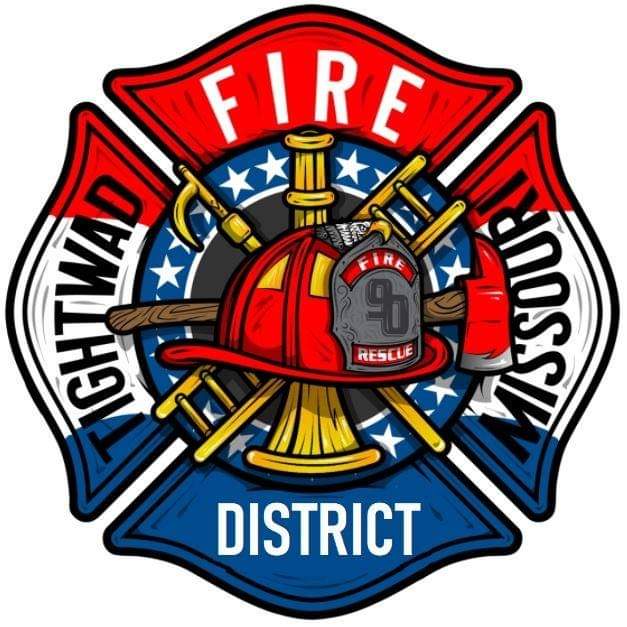 AGENDATightwad Fire Protection District12th Meeting of the 17th Board of DirectorsThursday, Oct 20, 2022, at 6:00 pmTightwad Fire Station11585 SouthEast Highway 7, Clinton, MO 64735660-477-3456www.tightwadfpd.org